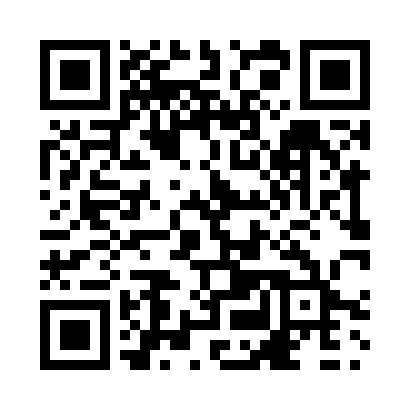 Prayer times for Uhatnihip, Quebec, CanadaMon 1 Apr 2024 - Tue 30 Apr 2024High Latitude Method: Angle Based RulePrayer Calculation Method: Islamic Society of North AmericaAsar Calculation Method: HanafiPrayer times provided by https://www.salahtimes.comDateDayFajrSunriseDhuhrAsrMaghribIsha1Mon4:145:5112:214:486:518:282Tue4:125:4912:204:496:538:303Wed4:095:4612:204:506:558:334Thu4:065:4412:204:526:568:355Fri4:035:4212:194:536:588:376Sat4:015:4012:194:547:008:397Sun3:585:3712:194:557:018:418Mon3:555:3512:194:567:038:439Tue3:535:3312:184:587:058:4510Wed3:505:3112:184:597:078:4811Thu3:475:2812:185:007:088:5012Fri3:445:2612:185:017:108:5213Sat3:425:2412:175:027:128:5514Sun3:395:2212:175:037:138:5715Mon3:365:2012:175:047:158:5916Tue3:335:1812:175:067:179:0217Wed3:305:1512:165:077:189:0418Thu3:275:1312:165:087:209:0619Fri3:255:1112:165:097:229:0920Sat3:225:0912:165:107:239:1121Sun3:195:0712:165:117:259:1422Mon3:165:0512:155:127:279:1623Tue3:135:0312:155:137:289:1924Wed3:105:0112:155:147:309:2125Thu3:074:5912:155:157:329:2426Fri3:054:5712:155:167:339:2627Sat3:024:5512:155:177:359:2928Sun2:594:5312:145:197:379:3129Mon2:564:5112:145:207:389:3430Tue2:534:4912:145:217:409:37